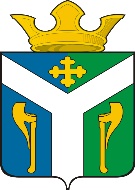 АДМИНИСТРАЦИЯ    УСТЬ – НИЦИНСКОГО СЕЛЬСКОГО ПОСЕЛЕНИЯПОСТАНОВЛЕНИЕ_____________________________________________________________   ___от 00 мая 2024 г.                                                                                            № 00                                                    с. Усть-НицинскоеО внесении изменений в Административный регламент предоставления муниципальной услуги «Выдача информации об объектах учета реестра муниципальной собственности на территории  муниципального образования», утвержденный постановлением администрации                               Усть-Ницинского сельского поселения от 09.04.2013 г №161 (с измен. от 02.09.2016 №351, от 22.07.2019  №142-НПА)В соответствии с приказом Минфина России «Об утверждении Порядка ведения органами местного самоуправления реестров муниципального имущества»  от 10.10.2023 №163н, руководствуясь Уставом Усть-Ницинского сельского поселения, ПОСТАНОВЛЯЮ:1. Внести в Административный регламент предоставления муниципальной услуги «Выдача информации об объектах учета реестра муниципальной собственности на территории  муниципального образования», утвержденный постановлением администрации Усть-Ницинского сельского поселения от 09.04.2013 г №161 (с измен. от 02.09.2016 №351, от 22.07.2019  № 142-НПА), следующие изменения:1.1 в подпункте 2.2, 2.3.1  пункта 2, в подпункте 3.3.5, 3.4.1, 3.4.4 пункта 3 постановления  исключить слова: « I кат.» .1.2 подпункт 2.4 пункта 2 постановления изложить в следующей редакции:         «2.4. Результат предоставления муниципальной услуги:- выписка из реестра объектов муниципальной собственности (приложение 3);- уведомление об отсутствии  запрашиваемой информации в реестре (приложение 4);- письменное уведомление об отказе заявителю в предоставлении сведений из реестра в случае невозможности идентификации указанного в запросе объекта учета (приложение 5).» .3.  Настоящее постановление опубликовать в «Информационном вестнике Усть-Ницинского сельского поселения и разместить на официальном сайте Усть – Ницинского сельского поселения в информационно-телекоммуникационной сети «Интернет»: www.усть-ницинское.рф.          4.    Контроль исполнения настоящего постановления оставляю за собой.   Глава Усть-Ницинского                                   сельского поселения                                                                     Лукин А.С.Приложение 3 к Административному регламенту предоставлениямуниципальной услуги «Выдача информации об объектахучета реестра муниципальной собственности на территории муниципального образования»Усть – Ницинское сельское поселениеСлободо – Туринского муниципального районаСвердловской области623943, Свердловская область, Слободо – Туринский  район, с. Усть – Ницинское,ул. Шанаурина, 34 телефон  8 (34361-) 27- 8 -45ИНН 6651004221  БИК 016577551 Кому: _____________________________________                       (фамилия, имя, отчество)ВЫПИСКАиз Реестра муниципальной собственности« ___»  ____________ 202_ г.                                                                       №__  Сведения об объекте муниципального имущества ______________                         ________________         ___________________       (должность)                                                        (подпись)                                       (расшифровка подписи)М.П.Приложение 4 к Административному регламенту предоставлениямуниципальной услуги «Выдача информации об объектахучета реестра муниципальной собственности на территории муниципального образования»Усть – Ницинское сельское поселениеСлободо – Туринского муниципального районаСвердловской области623943, Свердловская область, Слободо – Туринский  район, с. Усть – Ницинское,ул. Шанаурина, 34 телефон  8 (34361-) 27- 8 -45ИНН 6651004221  БИК 016577551 Кому: _____________________________________                       (фамилия, имя, отчество)___________________________________________                    (телефон и адрес электронной почты)УВЕДОМЛЕНИЕоб отсутствии информации в реестре муниципального имущества« ___»  ____________ 202_ г.                                                                       №__  По результатам рассмотрения заявления от ________ № ___________ (заявитель ___________) сообщаем:Объект___________________________________________________________,расположенный по адресу___________________________________________ в реестре муниципального имущества отсутствует Дополнительно информируем: ______________________________________.______________                         ________________         ___________________ (должность)                                                                   (подпись)                                       (расшифровка подписи)М.П.Приложение 5 к Административному регламенту предоставлениямуниципальной услуги «Выдача информации об объектахучета реестра муниципальной собственности на территории муниципального образования»Усть – Ницинское сельское поселениеСлободо – Туринского муниципального районаСвердловской области623943, Свердловская область, Слободо – Туринский  район, с. Усть – Ницинское,ул. Шанаурина, 34 телефон  8 (34361-) 27- 8 -45ИНН 6651004221  БИК 016577551 Кому: _____________________________________                       (фамилия, имя, отчество)___________________________________________                    (телефон и адрес электронной почты)УВЕДОМЛЕНИЕоб отказе в выдаче выпискииз реестра муниципального имуществаДата _________________                                                           № __________По результатам рассмотрения заявления от ________ № ___________ (Заявитель___________) принято решение об отказе в выдаче выписки из реестра  муниципального  имущества по следующим основаниям:_______________________________________________________Дополнительно информируем:______________________________________.______________                         ________________         ___________________ (должность)                                                                   (подпись)                                       (расшифровка подписи)М.П.